RICHIESTA CONGIUNTA DI AVVIO MEDIAZIONESezione 1 – Parti della controversiaIl/La sottoscritto/a_________________________________nato/a________________il_________________e residente (o con studio) in Via/Piazza_______________________città____________________prov_____CAP___________ Codice Fiscale _____________________________telefono_______________________Tel. Cellulare__________________email______________________ PEC___________________________(barrare una delle seguenti opzioni) in proprio quale titolare o legale rappresentante dell’impresa ______________________________________________________________________________________P. IVA / Codice fiscale  _______________con sede in via_______________________________n.________CAP_____________città______________________________________________prov.________________Telefono_____________email__________________________________PEC________________________ quale rappresentante con mandato a conciliare per conto di: (come da delega in allegato)nome e cognome____________________________________ nato/a il ________a____________________oppure denominazione____________________________________________________________________residenza/sede in via___________________________________________________n._________________CAP________città___________________________prov.____________C. F.________________________Telefono__________________________________tel./cell._______________________________________Email________________________________________PEC______________________________________ assistito dall’avvocato:nome _______________________________________ cognome__________________________________C. F._______________________________con studio in via/piazza_________________________________CAP__________città_____________________prov._________telefono/cellulare______________________Email e PEC_____________________________/______________________________________________Recapito presso il quale si desidera ricevere tutte le comunicazioni riguardanti la presente procedura, se diverso dal recapito dell’avvocato eventualmente sopra indicato: nome ________________________________________  cognome _______________________________Indirizzo: via ________________________________________________________n° ________________CAP _____________ città ____________________________________________________ prov. ______Tel_____________________________ tel. cellulare ___________________________________________e-mail/PEC____________________________________________________________________________FATTURAZIONE ELETTRONICAAl fine di adempiere agli obblighi di legge, si prega di indicare il Vostro codice destinatario di 7 cifre (Codice Univoco), rilasciato dal SDI, oppure un Vostro indirizzo di Posta Elettronica Certificata (PEC) a cui trasmettere le fatture elettroniche (i dati devono appartenere alla parte sostanziale che presenta la domanda).CODICE UNIVOCO SDI_____________________________________________________________________________INDIRIZZO PEC ____________________________________________________________________oppure DICHIARA DI NON ESSERE IN POSSESSO DI CODICE UNIVOCO SDI E/O INDIRIZZO PEC FATTURAZIONEEIl/La sottoscritto/a_________________________________nato/a________________il_________________e residente (o con studio) in Via/Piazza_______________________città____________________prov_____CAP___________ Codice Fiscale _____________________________telefono_______________________Tel. Cellulare__________________email______________________ PEC___________________________(barrare una delle seguenti opzioni) in proprio quale titolare o legale rappresentante dell’impresa ______________________________________________________________________________________P. IVA / Codice fiscale  _______________con sede in via_______________________________n.________CAP_____________città______________________________________________prov.________________Telefono_____________email__________________________________PEC________________________ quale rappresentante con mandato a conciliare per conto di: (come da delega in allegato)nome e cognome____________________________________ nato/a il ________a____________________oppure denominazione____________________________________________________________________residenza/sede in via___________________________________________________n._________________CAP________città___________________________prov.____________C. F.________________________Telefono__________________________________tel./cell._______________________________________Email________________________________________PEC______________________________________ assistito dall’avvocato:nome _______________________________________ cognome__________________________________C. F._______________________________con studio in via/piazza_________________________________CAP__________città_____________________prov._________telefono/cellulare______________________Email e PEC_____________________________/______________________________________________Recapito presso il quale si desidera ricevere tutte le comunicazioni riguardanti la presente procedura, se diverso dal recapito dell’avvocato eventualmente sopra indicato: nome ________________________________________  cognome _______________________________Indirizzo: via ________________________________________________________n° ________________CAP _____________ città ____________________________________________________ prov. ______Tel_____________________________ tel. cellulare ___________________________________________e-mail/PEC____________________________________________________________________________FATTURAZIONE ELETTRONICAAl fine di adempiere agli obblighi di legge, si prega di indicare il Vostro codice destinatario di 7 cifre (Codice Univoco), rilasciato dal SDI, oppure un Vostro indirizzo di Posta Elettronica Certificata (PEC) a cui trasmettere le fatture elettroniche (i dati devono appartenere alla parte sostanziale che presenta la domanda).CODICE UNIVOCO SDI___________________________________________________________________INDIRIZZO PEC ________________________________________________________________________oppure DICHIARA DI NON ESSERE IN POSSESSO DI CODICE UNIVOCO SDI E/O INDIRIZZO PEC FATTURAZIONECHIEDONO CONGIUNTAMENTEAl servizio di conciliazione della CCIAA di Arezzo – Siena di avviare la procedura di mediazione in merito alla controversia tra le stesse parti esistente.Luogo di svolgimento dell’incontro - Chiedo che gli incontri di mediazione si svolgano: (barrare l’opzione preferita)□ presso la sede legale di Arezzo, Via Spallanzani n. 25□ presso la sede secondaria di Siena, Piazza Matteotti n. 30MODALITÀ PREFERITA DI PARTECIPAZIONE ALL’INCONTRO (indicativa): ☐   in presenza - ☐  da remoto - ☐  indifferenteNB: nel caso di partecipazione da remoto, è necessario che la parte sostanziale sia in possesso di dispositivo di firma digitale, o – in subordine – possa delegare alla firma un terzo (per es. il proprio legale) che ne disponga.Sezione 2 – materia del contendere (barrare una delle seguenti opzioni) MEDIAZIONE DELEGATA DAGLI UFFICI GIUDIZIARI in materia di___________________________________Tribunale di_______,Giudice______________RG __________ MEDIAZIONE VOLONTARIA in materia di__________________________________________________ MEDIAZIONE DERIVANTE DA CLAUSOLA CONTRATTUALE in materia di _______________________Sezione 3 – oggetto, valore, ragioni della pretesaOGGETTO DELLA CONTROVERSIA E RAGIONI DELLE RISPETTIVE PRETESE:______________________________________________________________________________________________________________________________________________________________________________________________________________________________________________________________________________________________________________________________________________________________________________________________________________________________________________VALORE IN EURO (ex artt. da 10 a 15 cpc): _____________________________________ oppure valore indeterminato: basso       medio       alto                                                                                           Indicare le ragioni che ne rendono indeterminabile il valore:______________________________________________________________________________________Le parti, di comune accordo: si avvalgono della facoltà di nominare congiuntamente il mediatore nella persona di___________________________________, mediatore professionista iscritto nell’Elenco dei mediatori del Servizio di conciliazione della Camera di Commercio di Arezzo - Siena;Sezione 4 - allegatiSi allegano alla presente domanda i seguenti documenti (barrare le voci che interessano – le prime due sono obbligatorie):copia documento d’identità in corso di validità delle parti e dei legali (il documento d’identità dei legali è obbligatorio in caso di presentazione della domanda per conto della parte);attestazione versamento spese di avvio e di mediazione come da tariffario (obbligatorio);delega all’avvio della procedura (se il modulo è sottoscritto dal legale o da persona diversa dalla parte) accompagnato da copia documento identità delegante; copia provvedimento del giudice che dispone il tentativo di mediazione;copia del contratto contenente la clausola conciliativa;I sottoscritti _______________________________e________________________________ dichiarano:di avere preso visione del regolamento relativo a questo servizio, di accettarne il contenuto e le relative tariffe;di essere a conoscenza che l’art. 4 comma 1 D.Lgs. 28/2010 dispone che “la domanda di mediazione è presentata mediante deposito di un’istanza presso un organismo nel luogo del giudice territorialmente competente per la controversia” e di avere scelto il presente Organismo di mediazione avendo preso atto di tale disposizione;di non aver avviato la medesima procedura presso altri organismi di mediazione.di essere consapevole delle possibili difficoltà organizzative relativamente alla fissazione del primo incontro di mediazione che, pertanto, potrebbe essere fissato in data diversa da quella prevista dall’art. 8, comma 1, del d.lgs 4 marzo 2010 n. 28.                                                                                                               Firma______________________________Firma______________________________INFORMATIVA SUL TRATTAMENTO DEI DATI PERSONALIArt. 13 e 14 Regolamento UE 2016/679 (R.G.P.D.)Ai sensi degli artt. 13 e 14 del Regolamento UE 2016/679 (di seguito R.G.P.D.), in merito al trattamento dei dati personali a Lei relativi, Si informa di quanto segue:Titolare del trattamentoTitolare del trattamento dei dati, ai sensi dell’art. 4 n. 7 R.G.P.D., è la Camera di Commercio Arezzo - Siena con sede in Arezzo, Via Lazzaro Spallanzani n. 25.Il Titolare può essere contattato mediante email all'indirizzo PEC cciaa.arezzosiena@as.legalmail.camcom.itResponsabile della protezione dei datiLa Camera di Commercio di Siena ha nominato, quale responsabile della protezione dei dati personali (RPD, ovvero DPO - Data Protection Officer), il Dott. Mario Del Secco, contattabile all’indirizzo e-mail rpd@as.camcom.itResponsabile del trattamento dei dati è Infocamere S.C. p A.- Società Consortile Informatica delle Camere di Commercio – Sede Legale Roma, Via G.  B. Morgagni n. 13Finalità e base giuridica del trattamento dei dati Il trattamento  di tutti i dati trasmessi all’Organismo per l’espletamento della mediazione è effettuato ai sensi dell’art. 6, par. 1, lett. b), nell’ambito della funzione esercitata ai sensi dell’art. 2 comma 2 lett .g)  L. 580/93,  del D.lgs. 28/2010 e del Regolamento dell’Organismo, Modalità del trattamentoIl trattamento dei dati sarà effettuato in modo da garantirne sicurezza e riservatezza, mediante strumenti e mezzi cartacei, informatici e telematici idonei. Il trattamento è effettuato nel rispetto dei principi di del Regolamento UE 679/2016.Comunicazione e diffusione dei datiI dati personali da Lei forniti sono comunicati ai seguenti soggetti:Le altre parti del procedimento di mediazione;Il mediatore o mediatori nominato/i per la gestione della procedura;L’esperto di cui all’art. 8 comma 4 D.lgs. 28/2010, ove nominato;ogni soggetto che abbia titolo e interesse per l’esercizio del diritto di accesso ai sensi degli artt. 22 e ss. della Legge n. 241/1990;il Ministero della Giustizia per gli adempimenti di cui al D.lgs. 28/2010 e DM 180/2010.ogni altro soggetto pubblico o privato nei casi previsti dal diritto interno e dell’Unione.Periodo di conservazione dei datiI dati personali sono conservati per tutta la durata della procedura, in quanto necessari alla gestione e all’esecuzione della stessa.Successivamente al momento della conclusione, i dati sono conservati nei termini di cui alle normativa in materia di scarto documentale per le PA.Diritti dell’interessatoTra i diritti a Lei riconosciuti dal GDPR rientrano quelli di:chiedere alla Camera di Commercio di Firenze l'accesso ai Suoi dati personali ed alle informazioni relative agli stessi; la rettifica dei dati inesatti o l'integrazione di quelli incompleti; la cancellazione dei dati personali che La riguardano; la limitazione del trattamento dei Suoi dati personali (secondo le norme del GDPR);opporsi in qualsiasi momento al trattamento dei Suoi dati personali al ricorrere di situazioni particolari che La riguardano;revocare il consenso in qualsiasi momento, limitatamente alle ipotesi in cui il trattamento sia basato sul Suo consenso per una o più specifiche finalità e riguardi dati personali comuni. Il trattamento basato sul consenso ed effettuato antecedentemente alla revoca dello stesso conserva, comunque, la sua liceità;proporre reclamo a un'autorità di controllo: Autorità Garante per la protezione dei dati personali – www.garanteprivacy.it Trasferimento dei datiL’Ente titolare del trattamento non trasferirà i dati personali né in Stati membri dell’Unione Europea né in Stati terzi non appartenenti all’Unione Europea.Occasionalmente, in esecuzione del contratto e per consentire il pieno esercizio della difesa, può essere necessario comunicare i dati a mediatori o alle parti ed ai loro difensori residenti o domiciliati in paesi terzi e, in tal caso, l’interessato riceverà specifica comunicazione.Conferimento dei datiIl conferimento dei dati richiesti non ha natura obbligatoria, ma risulta indispensabile per il corretto adempimento degli obblighi precontrattuali o contrattuali, ed in generale per eseguire tutti gli adempimenti di legge. Il loro mancato conferimento può comportare l’impossibilità di fornirLe i servizi richiesti.Inesistenza di un processo decisionale automatizzatoL’Ente non adotta alcun processo automatizzato, compresa la profilazione di cui all'art. 22, paragrafi 1 e 4, R.G.P.D.Spazio riservato all’UfficioProcedimento n.____________________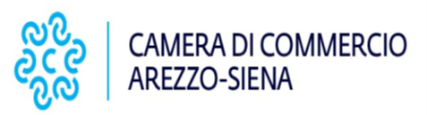 Alla segreteria del Servizio di Conciliazionedella Camera di Commercio di Arezzo – SienaOrganismo iscritto al n. 58 del registro degli organismi deputati alla gestione delle conciliazioni – Ministero della GiustiziaAffitto di aziende LocazioneAssociazione in partecipazioneOperaComodatoPatti di famigliaCondominioReteConsorzioRisarcimento del danno da diffamazione a mezzo stampa o altro mezzo di pubblicitàContratti assicurativiRisarcimento del danno da responsabilità medica e sanitariaContratti bancariSocietà di personeContratti finanziariSomministrazioneDiritti realiSubfornituraDivisioneSuccessione ereditariaFranchising